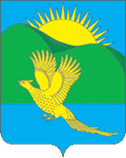 ДУМАПАРТИЗАНСКОГО МУНИЦИПАЛЬНОГО ОКРУГАПРИМОРСКОГО КРАЯРЕШЕНИЕсело Владимиро-Александровское15.02.2024                                                                     		                     № 146На основании Градостроительного кодекса Российской Федерации, Федерального закона от 06.10.2003 № 131-ФЗ «Об общих принципах организации местного самоуправления в Российской Федерации», Закона Приморского края от 27.01.2023 № 286-КЗ «О Партизанском муниципальном округе Приморского края», муниципального правового акта от 23.05.2023 № 6-МПА «О правопреемстве Партизанского муниципального округа Приморского края», принятого решением Думы Партизанского муниципального округа Приморского края от 23.05.2023 № 6, Дума Партизанского муниципального округа Приморского краяРЕШИЛА:1. Принять муниципальный правовой акт «О внесении изменений в муниципальный правовой акт от 11.06.2013 года № 410-МПА «Правила землепользования и застройки межселенных территорий Партизанского муниципального района», принятый решением Думы Партизанского муниципального района от 11.06.2013 № 410 (в редакции муниципальных правовых актов от 07.08.2015 № 202-МПА, от 05.09.2019 № 158-МПА, от 14.09.2021 № 327-МПА, от 09.08.2022 № 420-МПА, от 29.09.2022 № 429-МПА, принятых решением Думы Партизанского муниципального района от 07.08.2015 № 202, от 05.09.2019 № 158, от 14.09.2021 № 327, от 09.08.2022 № 420, от 29.09.2022 № 429; от 29.06.2023 № 23-МПА, от 31.08.2023 № 46-МПА, от 25.01.2024 № 129-МПА, принятых решением Думы Партизанского муниципального округа Приморского края от 29.06.2023 № 23, от 31.08.2023 № 46, от 25.01.2024 № 129)» (прилагается).2. Направить муниципальный правовой акт главе Партизанского муниципального округа Приморского края для подписания и официального опубликования.3. Настоящее решение вступает в силу со дня его принятия. Председатель Думы Партизанского муниципального округа                                                                  А.В. АрсентьевМУНИЦИПАЛЬНЫЙ ПРАВОВОЙ АКТО внесении изменений в муниципальный правовой акт от 11.06.2013 года № 410-МПА «Правила землепользования и застройки межселенных территорий Партизанского муниципального района», принятый решением Думы Партизанского муниципального района от 11.06.2013 № 410 (в редакции муниципальных правовых актов от 07.08.2015 № 202-МПА, от 05.09.2019 № 158-МПА, от 14.09.2021 № 327-МПА, от 09.08.2022 № 420-МПА, от 29.09.2022 № 429-МПА, принятых решением Думы Партизанского муниципального района от 07.08.2015 № 202, от 05.09.2019 № 158, от 14.09.2021 № 327, от 09.08.2022 № 420, от 29.09.2022 № 429; от 29.06.2023 № 23-МПА, от 31.08.2023 № 46-МПА, от 25.01.2024 № 129-МПА, принятых решением Думы Партизанского муниципального округа Приморского края от 29.06.2023 № 23, от 31.08.2023 № 46, от 25.01.2024 № 129)1. Внести в муниципальный правовой акт от 11.06.2013 года № 410-МПА «Правила землепользования и застройки межселенных территорий Партизанского муниципального района», принятый решением Думы Партизанского муниципального района от 11.06.2013 № 410 (в редакции муниципальных правовых актов от 07.08.2015 № 202-МПА, от 05.09.2019 № 158-МПА, от 14.09.2021 № 327-МПА, от 09.08.2022 № 420-МПА, от 29.09.2022 № 429-МПА, принятых решением Думы Партизанского муниципального района от 07.08.2015 № 202, от 05.09.2019 № 158, от 14.09.2021 № 327, от 09.08.2022 № 420, от 29.09.2022 № 429; от 29.06.2023 № 23-МПА, от 31.08.2023 № 46-МПА, от 25.01.2024 № 129-МПА, принятых решением Думы Партизанского муниципального округа Приморского края от 29.06.2023 № 23, от 31.08.2023 № 46, от 25.01.2024 № 129), следующие изменения:1.1. На картах Правил землепользования и застройки межселенных территорий Партизанского муниципального района: «Карта градостроительного зонирования», «Карта градостроительного зонирования (Фрагмент 3)», «Карта градостроительного зонирования (Фрагмент 4)» в границах точек согласно каталогу координат (приложение 1) установить территориальную зону Т3 «Зона трубопроводного транспорта».2. Настоящий муниципальный правовой акт вступает в силу со дня его официального опубликования.Глава Партизанского муниципального округа Приморского края                                                                А.А. Степанов15 февраля. 2024 года№ 146-МПА Внести изменения в территориальную зону Т3, дополнив ее следующими координатами:Каталог координат (контур 1)О внесении изменений в Правила              землепользования и застройки межселенных территорий Партизанского муниципального района Приморского краяПринят решениемДумы Партизанскогомуниципального округа Приморского краяот 15.02.2024 № 146Приложение 1к внесению изменений в Правила землепользования и застройки межселенных территорий Партизанского муниципального района, утвержденные решением Думы Партизанского муниципального района от 11.06.2013 № 410 (в редакции муниципальных правовых актов от 07.08.2015 № 202-МПА, от 05.09.2019 № 158-МПА, от 14.09.2021 № 327-МПА, от 09.08.2022 № 420-МПА, от 29.09.2022 № 429-МПА, принятых решением Думы Партизанского муниципального района от 07.08.2015 № 202, от 05.09.2019 № 158, от 14.09.2021 № 327, от 09.08.2022 № 420, от 29.09.2022 № 429; от 29.06.2023 № 23-МПА, от 31.08.2023 № 46-МПА, от 25.01.2024 № 129-МПА, принятых решением Думы Партизанского муниципального округа Приморского края от 29.06.2023 № 23, от 31.08.2023 № 46, от 25.01.2024 № 129), принятому решением Думы Партизанского муниципального округа Приморского краяот 15.02.2024 № 146Обозначение характерных точек границыКоординаты, мКоординаты, мОбозначение характерных точек границыХY1332328.972243232.162332338.842243282.693332506.132243482.714332451.792243495.325332414.812243581.866332411.972243588.267332408.962243594.578332405.762243600.89332402.42243606.9410332398.862243612.9811332395.162243618.9212332391.292243624.7513332387.262243630.4814332383.072243636.0815332378.732243641.5716332374.232243646.9417332369.582243652.1718332364.792243657.2819332359.862243662.2420332354.792243667.0721332349.592243671.7622332344.262243676.2923332338.812243680.6824332333.232243684.9125332327.542243688.9926332321.742243692.927332315.832243696.6528332309.812243700.2329332303.72243703.6430332297.492243706.8831332291.22243709.9532332284.822243712.8333332278.372243715.5434332271.842243718.0735332265.252243720.4136332258.592243722.5737332251.872243724.5438332245.12243726.3239332238.282243727.940332231.422243729.341332223.72243730.6442332170.72243738.9643332164.682243731.3844332140.822243743.6545331722.062243809.446331661.762243846.5247331642.232243901.9448331622.782243870.5349331611.212243877.6550331614.152243882.5551331550.92243914.7852331434.282243974.253331436.622243979.9854331426.432243984.8855331424.052243979.0256331340.572244012.7557331347.62244023.8258331340.182244028.1859331327.792244035.4560331243.042243929.4961331156.482243803.3162331165.182243795.1563331146.272243767.9564331127.082243743.8265331115.322243754.4266331110.52243750.7767331123.872243738.1668331122.42243736.4869331108.652243749.3770331080.472243728.0171331079.312243727.772331094.72243713.8173331088.362243709.9374331077.622243704.0975331053.992243693.8776331043.542243690.8277331038.352243689.9978331032.962243690.1579331025.992243691.4780331023.342243692.3481330998.22243718.3882330988.622243719.4783330938.962243764.8684330828.412243904.2385330776.622243979.5386330721.612244028.1387330654.252244082.9788330656.152244084.8589330651.842244088.3390330645.722244093.2591330643.632244094.9492330642.612244094.6493330642.142244092.8294330455.942244244.495330407.882244278.0496330336.862244316.4997330214.032244421.1698330155.752244471.4499330343.692244288.94100330361.952244277.71101330381.792244267.77102330383.562244266.81103330402.32244257.91104330411.192244252.1105330412.032244251.63106330413.422244250.62107330418.052244247.59108330421.812244245.13109330427.932244241.13110330430.092244239.71111330434.742244236.67112330437.392244234.6113330440.212244232.41114330451.252244223.78115330451.022244223.35116330450.562244222.63117330449.892244221.71118330447.932244218.85119330434.892244200.38120330442.152244193.32121330450.522244205.22122330456.232244213.37123330456.922244214.32124330457.052244214.49125330457.782244215.53126330458.62244216.48127330458.932244216.75128330459.322244217.08129330459.552244217.22130330460.872244216.19131330464.552244213.36132330475.812244202.99133330477.252244201.76134330510.612244172.45135330526.412244159.42136330575.332244119.66137330575.432244119.46138330578.032244117.35139330578.952244116.58140330625.842244077.56141330654.132244054.33142330655.032244053.64143330660.412244049.21144330666.172244044.751453306672244044.09146330681.052244033.21147330686.852244028.73148330716.732244005.55149330756.672243969.2150330760.62243965.01151330747.392243950.83152330740.432243941.73153330744.942243929.96154330746.042243903.98155330742.732243901.44156330744.322243899.9157330776.42243931.35158330813.192243873.34159330832.892243847.83160330927.692243741.87161330890.052243726.97162330923.792243697.73163330960.212243662.37164330970.962243651.93165330982.892243642.85166330994.812243633.76167331007.732243626.17168331114.862243563.23169331159.542243541.74170331161.692243547.41171331236.672243517.13172331259.152243572.38173331378.292243465.03174331351.052243410.53175331589.442243237.15176331620.232243298.51177331567.972243336.13178331558.32243343.04179331643.652243316.28180331653.912243350.61181331660.992243348.96182331661.762243351.48183331509.72243399.15184331274.682243610.74185331291.312243651.82186331298.652243669.91187331428.12243548.42188331415.782243528.23189331415.712243528.09190331646.962243370.04191331658.722243408.66192331882.62243339.77193332040.752243305194332096.782243253.45195332116.142243249.021963321452243282.081332328.972243232.16Каталог координат (контур 2)Каталог координат (контур 2)Каталог координат (контур 2)197331166.172243656.14198331154.082243633.56199331151.652243629.86200331148.62243626.66201331145.032243624.07202331141.052243622.15203331136.772243621.02204331132.362243620.64205331127.962243621.05206331107.962243625.73207331104.242243625.98208331099.542243624.5209331095.92243621.15210331094.692243618.43211331162.132243548.58212331192.382243630.52213331192.972243632.01197331166.172243656.14Каталог координат (контур 3)Каталог координат (контур 3)Каталог координат (контур 3)214331117.912243700.26215331101.452243688.45216331087.42243680.68217331061.992243669.69218331048.92243665.87219331091.582243621.66220331098.962243653.02221331098.82243649.08222331100.582243643.06223331104.622243638.25224331110.242243635.47225331129.172243631.01226331136.932243631.32227331141.532243633.82228331144.942243637.71229331158.512243663.03230331148.212243672.46231331138.082243661.41232331130.712243668.17233331140.842243679.22214331117.912243700.26Каталог координат (контур 4)Каталог координат (контур 4)Каталог координат (контур 4)234331184.342243777.17235331168.732243754.71236331171.942243748.52237331187.152243734.84238331193.262243726.23239331195.22243715.43240331192.352243705241331185.122243691.52242331208.212243670.7243331213.212243683.4244331229.932243727.51245331231.852243732.59246331191.882243770.1234331184.342243777.17Каталог координат (контур 5)Каталог координат (контур 5)Каталог координат (контур 5)247331162.212243746.26248331146.382243726.44249331177.482243698.42250331183.542243709.59251331184.582243719.96252331180.452243727.34253331164.932243741.34247331162.212243746.26Каталог координат (контур 6)Каталог координат (контур 6)Каталог координат (контур 6)254331137.332243725.68255331135.862243724.03256331158.52243703.48257331159.212243702.89258331160.142243701.86259331160.572243700.99260331160.982243700.04261331161.112243698.59262331160.82243697.5263331159.912243695.93264331158.362243693.85265331156.622243691.86266331143.842243676.47267331145.622243674.83268331161.622243694.24269331162.52243695.31270331163.252243696.96271331163.482243698.34272331163.442243699.93273331163.172243701.09274331162.62243702.19275331161.972243703.42276331161.122243704.38277331160.412243705.04278331158.842243706.44254331137.332243725.68Каталог координат (контур 7)Каталог координат (контур 7)Каталог координат (контур 7)279330843.572243885.11280330852.572243871.28281330860.752243860.76282330872.752243848.33279330843.572243885.11Каталог координат (контур 8)Каталог координат (контур 8)Каталог координат (контур 8)283331642.262243336.58284331640.492243330.85285331646.232243329.082863316482243334.82283331642.262243336.58Каталог координат (контур 9)Каталог координат (контур 9)Каталог координат (контур 9)287331635.352243337.18288331634.452243334.32289331635.42243334.02290331636.312243336.88287331635.352243337.18Каталог координат (контур 10)Каталог координат (контур 10)Каталог координат (контур 10)291331637.682243330.17292331637.342243329.22293331638.282243328.88294331638.632243329.82291331637.682243330.17Каталог координат (контур 11)Каталог координат (контур 11)Каталог координат (контур 11)295331580.422243340.79296331580.122243339.84297331581.082243339.54298331581.372243340.49295331580.422243340.79Каталог координат (контур 12)Каталог координат (контур 12)Каталог координат (контур 12)299331632.542243324.45300331632.232243323.5301331633.192243323.2302331633.482243324.15299331632.542243324.45Каталог координат (контур 13)Каталог координат (контур 13)Каталог координат (контур 13)303314084.332249469.33304314082.152249454.57305314081.312249431.3306314079.092249416.88307314075.922249405.85308314069.752249394.6309314067.132249387.57310314065.062249382.01311314060.862249369.053123140532249345.32313314046.282249330.66314314039.612249319.98315314030.982249311.01316314018.292249297.91317314010.112249285.81318313999.32249265.84319313991.582249251.41320313983.592249252.11321313958.122249254.2322313939.092249251.66323313896.862249118.56324313874.152249085.67325313592.642248958.14326313591.932248957.82327313583.12248953.61328313582.972248953.54329313576.392248950.12330313576.262248950.05331313569.832248946.47332313569.662248946.37333313563.32248942.57334313563.182248942.49335313556.932248938.51336313556.812248938.42337313550.692248934.25338313550.562248934.17339313544.562248929.81340313544.442248929.72341313538.592248925.21342313538.472248925.12343313532.732248920.41344313532.622248920.32345313527.042248915.46346313526.932248915.36347313521.492248910.33348313521.382248910.23349313516.092248905.03350313515.982248904.93351313510.862248899.6352313510.762248899.49353313505.782248893.99354313505.682248893.88355313500.882248888.25356313500.782248888.13357313496.132248882.34358313496.042248882.23359313491.592248876.33360313491.52248876.21361313487.212248870.16362313487.122248870.04363313483.022248863.88364313482.942248863.76365313479.012248857.47366313478.942248857.34367313476.442248853.11368313475.212248850.95369313475.132248850.82370313471.592248844.31371313471.522248844.18372313468.162248837.56373313468.12248837.43374313464.952248830.73375313464.892248830.6376313461.942248823.81377313461.882248823.67378313459.132248816.79379313459.082248816.66380313456.532248809.68381313456.482248809.54382313454.152248802.52383313454.12248802.38384313451.982248795.3385313451.942248795.15386313449.452248785.67387313449.262248784.92388313438.562248740.68389313428.052248714.25390313405.962248621.24391313337.182248517.2392313336.452248516.1393313335.72248514.96394313334.962248513.82395313334.252248512.7396313333.522248511.55397313332.782248510.36398313332.12248509.26399313331.372248508.07400313330.692248506.93401313329.952248505.7402313329.32248504.58403313328.632248503.43404313327.942248502.23405313327.272248501.05406313326.62248499.85407313325.942248498.65408313325.312248497.51409313324.652248496.27410313324.012248495.08411313323.42248493.91412313322.782248492.71413313322.192248491.57414313200.42248263.88415313196.642248256.37416313193.712248250.02417313190.952248243.58418313188.382248237.07419313185.982248230.5420313183.782248223.85421313181.762248217.15422313179.932248210.39423313178.292248203.59424313176.842248196.74425313175.582248189.86426313174.512248182.94427313173.642248175.99428313172.972248169.03429313172.492248162.04430313172.22248155.05431313172.112248148.05432313172.222248141.05433313172.522248134.06434313173.022248127.07435313173.712248120.11436313174.62248113.17437313175.692248106.25438313176.962248099.37439313178.432248092.52440313180.092248085.72441313181.942248078.97442313183.972248072.28443313186.22248065.64444313188.612248059.07445313191.22248052.56446313193.972248046.14447313196.922248039.79448313200.052248033.53449313203.352248027.36450313206.832248021.28451313210.472248015.3452313214.282248009.43453313218.252248003.66454313222.382247998.01455313226.672247992.48456313231.112247987.07457313235.72247981.79458313240.442247976.63459313245.322247971.61460313250.332247966.73461313255.492247962462313260.772247957.4463313266.182247952.96464313271.712247948.67465313277.362247944.54466313283.132247940.574673132892247936.76468313294.972247933.11469313301.052247929.64470313307.222247926.34471313313.482247923.21472313319.832247920.25473313326.262247917.48474313332.762247914.89475313339.332247912.48476313345.972247910.25477313352.662247908.21478313359.412247906.36479313366.212247904.7480313373.062247903.23481313379.942247901.96482313386.852247900.87483313393.82247899.98484313400.762247899.29485313403.862247899.07486313417.162247937.82487313428.192247969.96488313460.512248090.39489313460.892248092.54490313461.642248096.83491313464.12248110.94492313464.492248113.58493313471.052248151.63494313472.982248161.7495313474.212248168.74496313503.72248265.46497313509.992248286.09498313520.812248341.1499313543.462248383.78500313610.952248515.47501313624.732248529.64502313624.822248529.73503313627.422248532.4504313638.252248543.53505313684.522248591.11506313703.362248611.01507313702.972248610.07508313722.892248630.54509313723.242248632510313725.992248634.9511313746.32248654.08512313746.892248653.94513313753.722248660.54514313753.262248660.65515313778.352248684.34516313783.582248689.39517313833.22248732.23518313888.532248780.06519313905.632248794.73520313920.352248807.44521313963.72248831.11522314007.012248852.06523314014.482248854.96524314064.452248874.63525314078.92248886.27526314083.252248889.78527314085.462248891.58528314087.992248893.62529314088.572248894.08530314090.682248895.78531314092.472248897.24532314117.722248917.62533314143.82248938.68534314154.032248986.19535314151.732249032.98536314147.482249035.5537314131.922249044.72538314091.12249055.84539314089.192249062.04540314084.92249075.93541314077.882249107.54542314066.832249137.68543314058.182249160.17544314054.052249176.02545314050.242249190.11546314049.972249191.65547314049.692249192.74548314045.562249217.265493140432249247550314046.72249259.87551314091.372249337.17552314115.172249374553314118.852249379.85554314127.132249394.97555314147.672249431.2556314147.792249431.41557314167.492249463.14558314169.422249466.24559314170.352249467.74560314100.982249469.01303314084.332249469.33Каталог координат (контур 14)Каталог координат (контур 14)Каталог координат (контур 14)561335879.472236866.81562335831.482236850.26563335763.742236671.67564335589.982236767.01565335452.632236648.57566335469.792236579.23567335378.482236538.83568335321.122236536.67569335195.872236489.54570335218.82236443.32571334942.022236433.76572334941.532236194.65573334974.22236192.34574335113.512236180.96575335256.212236130.18576335342.432236079.93577335535.42236006.64578335535.892236006.46579335537.762236005.75580335538.882236005.71581335539.12236005.7582335596.92236003.67583335780.112235997.25584335880.012235993.74585335865.722236028.56586335856.972236058.86587335840.142236070.31588335825.612236075.65589335728.362236111.38590335704.792236133.6591335700.752236162.56592335795.692236345.71593335803.772236386.78594335832.732236477.01595335858.322236527.52596335860.872236557.68597335858.992236587.04598335832.862236623.13599335829.632236634.17600335798.262236652.73561335879.472236866.81Каталог координат (контур 15)Каталог координат (контур 15)Каталог координат (контур 15)601336158.692236963.08602336109.332237014.19603336056.042237195.13604336076.612237295.63605336100.912237373.66606336152.362237473.71607336314.52238082.88608336279.742238126.92609336279.372238127.39610336263.762238112.08611336087.892237921.47612336007.582237834.63613335968.332237861.76614335849.952237549.68615335828.042237555.21616335829.632237553.34617335824.232237548.08618335817.222237554.41619335819.892237557.27620335706.342237585.91621335661.812237558.54622335635.462237537.89623335614.932237509.36624335618.42237457.74625335640.562237317.01626335645.282237269.23627335645.742237235.99628335630.962237169.4629335620.392237141.58630335695.312237078.2631335750.992237031.1632335787.192237000.48633335795.242237012.23634335805.162237008635335810.642237005.6636335825.552236999.43637335990.562236916.59638335990.752236916.49639336001.152236911.41640336001.32236911.31641336004.122236909.79601336158.692236963.08Каталог координат (контур 16)Каталог координат (контур 16)Каталог координат (контур 16)642335687.962237491.71643335682.932237486.27644335688.592237481.4645335693.592237486.89642335687.962237491.71Каталог координат (контур 17)Каталог координат (контур 17)Каталог координат (контур 17)646334252.362240901.98647334238.952240889.03648334194.52240919.42649334158.22240938.16650334133.62240961.58651334099.932240987.64652334044.12240925.15653334076.542240911.67654334071.122240884.02655334064.12240848.35656334063.932240846.64657334059.32240800.3658334069.82240782.14659334086.252240762.3660334103.652240747.17661334108.12240743.3662334143.62240704.3663334160.452240693664334160.12240689.2665334157.72240685.25666334146.752240668.8667334187.82240641668334228.72240613.35669334229.522240614.53670334238.012240626.75671334238.22240627.04672334238.462240627.42673334238.622240627.64674334239.72240629.19675334239.872240629.06676334255.72240616.9677334237.22240590.46783342182240564.76793342342240555.25680334250.352240541.3681334258.72240526.6682334278.22240515.3683334295.452240505.85684334295.582240506.05685334308.852240527.18686334309.892240528.83687334313.542240534.64688334317.992240541.73689334318.112240541.91690334322.42240548.75691334341.32240529.95692334338.552240519.75693334338.82240503.45694334316.82240476.7695334316.22240469.2696334289.352240432.9697334305.592240412.22698334314.22240401.25699334329.722240383.29700334340.62240370.7701334364.82240355.4702334385.32240311.6703334413.252240276.65704334413.592240276.85705334416.442240278.54706334438.652240291.7707334478.812240315.47708334503.62240250709334523.82240241.6710334542.992240253.84711334558.92240264712334564.152240250.15713334575.82240230.2714334594.42240181.5715334552.712240167.8716334555.42240142.3717334530.12240143.3718334508.52240110.2719334495.32240070.8720334494.62240035.47213345072240023722334530.752240022.7723334527.22239981724334521.52239938.8725334516.22239884.5726334502.12239812.8727334502.872239772.757283345032239766729334519.332239745.14730334543.352239714.45731334604.52239661.3732334633.452239640.55733334683.72239599.55734334719.652239579.56735334721.922239578.49736334734.432239572.57737334774.32239553.7738334812.352239544.17393348142239548.2740334822.752239574.2741334831.652239600.2742334792.752239605.1743334776.12239608.8744334763.42239611.65745334748.82239623.1746334735.32239635.05747334720.452239644.87483347002239660.95749334680.852239678.9750334665.152239691.65751334647.152239697.5752334631.22239718.05753334623.62239740754334614.952239759.4755334606.32239779.7756334587.92239796.5757334587.82239814.25758334587.62239863.35759334586.352239883.8760334592.452239901.75761334596.42239917762334600.62239934.6763334605.32239953.35764334609.552239970.55765334613.62239981.4766334620.552239994.65767334628.462240010.85768334601.082240023.5769334566.992240039.247703345812240050771334597.82240065.5772334613.32240088.5773334647.52240072.5774334671.32240149.16775334624.12240134.19776334615.252240160.77777334657.822240181.83778334637.052240197.2779334622.32240221780334624.42240231.7781334619.12240254.6782334617.42240277.4783334566.582240262.77784334555.732240287.18785334546.852240307.71786334545.442240310.61787334596.62240322.257883345882240355.75789334575.12240378.2790334570.22240376.1791334559.22240398.4792334560.652240417.857933345502240439794334538.32240461.55795334497.352240444.69796334485.52240465.99797334524.52240488.35798334506.652240518.6799334470.332240486.59800334462.622240506.19801334456.162240500.54802334447.282240509.69803334439.52240519.99804334422.92240538.21805334442.392240557.63806334455.72240570.9807334443.82240581.6808334427.252240601.79809334415.562240616.23810334415.022240617.23811334408.332240627.87812334384.342240666.04813334382.672240668.7814334374.942240680.17815334366.562240691.18816334363.382240695.1817334275.312240803.46646334252.362240901.98Каталог координат (контур 18)Каталог координат (контур 18)Каталог координат (контур 18)818334485.932240446.91819334488.282240440.92820334488.92240441.3818334485.932240446.91Каталог координат (контур 19)Каталог координат (контур 19)Каталог координат (контур 19)821339545.332228045.58822339601.172228543.95823339590.312228545.53824339576.042228548.45825339561.972228552.19826339548.292228557.15827339534.612228562.1828339521.412228568.24829339508.582228575.13830339404.932228634.78831339405.922228626.41832339407.292228611.27833339394.392228598.79834339369.592228585.65835339355.942228577.13836339338.462228575.82837339333.852228585.41838339339.932228619.45839339357.952228655.7840339359.742228660.79841339283.522228704.66842339282.322228686.09843339267.142228640.82844339254.332228619.54845339247.382228612.64846339244.662228609.95847339226.462228596.57848339221.482228592.37849339214.322228586.35850339212.782228584.17851339211.752228583.06852339209.212228579.27853339205.082228570.25854339204.812228568.19855339201.882228566.45856339200.712228565.76857339197.982228562.31858339194.812228558.3859339190.882228553.36860339177.62228536.62861339173.552228533.02862339161.592228481.74863339170.52228465.49864339182.032228440.16865339181.872228439.548663392192228391.13867339221.432228387.97868339225.142228386.27869339228.912228385.43870339230.322228385.11871339234.452228381.99872339248.252228375.64873339248.362228375.47874339279.722228384.83875339313.582228408.75876339328.552228406.99877339360.862228394.77878339337.992228370.38879339280.852228294.74880339280.282228257.32881339263.492228205.77882339219.642228164.538833393622228082.6884339374.822228075.7885339388.032228069.57886339401.562228064.22887339415.392228059.66888339429.462228055.91889339443.722228053890339458.132228050.91891339472.642228049.67892339496.852228048.31893339510.992228064.69894339505.872228047.8821339545.332228045.58Каталог координат (контур 20)Каталог координат (контур 20)Каталог координат (контур 20)895321078.872255245.77896321070.552255162.73897321064.812255082.9898321063.582255065.81899321059.832255015.94900321048.822255015.48901321049.262255011.66902321049.152255004.49903321048.872254987.31904321047.282254980.18905321046.932254975.07906321035.32254984.48907321033.972254978.48908321010.282254997.66909321009.852254997.39910321007.372254996.63911321004.792254995.7912321002.812254993.55913321002.092254990.47914321002.212254987.62915321002.382254985.56916321001.572254983.53917320999.562254981.49918320996.952254980.78919320994.72254979.89920320992.622254979.45921320989.532254980.17922320985.982254981.3923321030.162254945.54924321029.562254938.95925321047.352254924.55926321045.532254919.02927321043.252254912.08928321038.072254900.3929321030.852254886.02930321027.822254883.95931321026.422254883.98932321024.812254883.99933321022.352254886.14934321019.922254890.85935321019.292254891.639363210162254895.57937321014.892254896.69938321013.042254898.56939321009.082254901.17940321002.652254905.07941320994.682254905.34942320990.142254905.49943320988.12254904.41944320986.632254903.63945320983.092254900.72946320980.52254895.25947320983.372254887.37948320982.712254885.9949320981.322254882.97950320979.922254881.36951320978.762254880.04952320976.152254878.74953320974.232254877.79954320971.652254872.34955320971.092254867.46956320970.492254857.43957320970.42254856.06958320966.892254854.82959320963.72254855.88960320962.922254856.15961320960.822254857.43962320958.942254858.56963320957.862254859.77964320955.52254862.4965320950.582254867.34966320949.572254868.06967320941.682254873.63968320933.72254875.84969320927.712254876.14970320922.192254874.11971320917.862254871.89972320914.622254870.24973320912.412254865.6974320911.532254863.72975320911.472254859.43976320911.422254856.93977320911.422254856.57978320911.392254853.57979320913.092254850.91980320914.292254849.05981320915.782254848.18982320918.822254848.65983320925.822254849.77984320928.32254848.65985320932.262254845.4986320934.712254842.63987320936.172254840.07988320938.032254830.93989320938.962254826.24990320937.462254825.42991320935.92254824.68992320934.922254824.22993320930.42254823.63994320923.422254823.74995320918.432254824.25996320911.862254819.91997320909.272254813.8998320908.072254800.9999320908.012254795.841000320899.422254790.881001320892.822254783.571002320891.422254781.841003320889.742254779.821004320888.782254776.541005320888.182254774.551006320888.522254770.881007320888.62254769.891008320888.972254769.081009320891.032254764.561010320890.912254757.351011320890.852254756.751012320890.582254754.91013321062.042254616.111014321197.512254653.961015321184.392254693.121016321178.572254709.261017321174.82254719.741018321182.882254758.771019321200.072254800.931020321295.1122547241021321296.292254725.991022321326.042254749.141023321252.862254808.371024321264.082254804.111025321303.272254785.521026321318.42254800.191027321331.212254812.631028321326.152254842.351029321297.892254857.611030321281.152254875.451031321275.742254881.21032321270.232254913.0610333212792254922.071034321294.62254938.111035321346.962254961.651036321379.772254968.171037321413.532254974.87895321078.872255245.77Каталог координат (контур 21)Каталог координат (контур 21)Каталог координат (контур 21)1038321264.932254788.961039321249.822254770.31040321257.132254764.391041321272.232254783.041038321264.932254788.96Каталог координат (контур 22)Каталог координат (контур 22)Каталог координат (контур 22)1042321046.162254958.31043321045.742254956.421044321045.032254951.541045321047.512254941.851046321048.22254938.141047321048.52254932.521048321047.392254924.6610493210492254929.561050321049.832254936.691051321050.42254941.671052321050.262254942.471053321049.012254947.991054321048.952254948.821055321046.392254954.561042321046.162254958.3Каталог координат (контур 23)Каталог координат (контур 23)Каталог координат (контур 23)1056341757.842224803.221057341741.192224796.861058341729.572224790.31059341718.952224785.41060341713.232224783.361061341704.452224779.81062341698.232224778.961063341689.972224778.31064341683.42224777.751065341672.122224776.721066341663.82224776.711067341656.372224774.851068341654.842224774.791069341644.72224774.471070341635.472224775.691071341633.322224776.921072341629.572224779.11073341627.512224780.451074341623.792224782.881075341617.682224788.531076341611.072224788.91077341606.972224787.821078341603.912224787.021079341594.62224784.251080341578.732224760.241081341543.422224749.81082341540.252224743.271083341532.492224722.971084341526.522224702.081085341523.62224689.881086341517.692224669.1410873415102224648.991088341500.612224629.571089341489.582224611.041090341475.242224589.141091341534.332224525.671092341650.472224438.571093341731.572224413.471094341774.842224387.771095341775.022224399.531096341761.722224429.371097341754.962224471.811098341758.582224501.391099341773.052224547.761100341787.62224599.41101341799.582224621.441102341801.312224634.741103341803.172224648.91104341807.692224667.91105341822.742224683.541106341836.052224686.081107341837.112224685.421108341841.882224682.761109341854.012224676.861110341856.442224675.91111341861.052224674.081112341874.462224669.911113341879.212224668.691114341904.192224663.541115341926.582224658.151116341931.62224656.121117341935.652224654.491118341937.082224653.571119341937.752224653.141120341939.452224652.261121341944.122224649.911122341947.292224648.591123341948.732224648.021124341950.712224647.461125341953.372224641.321126341925.62224625.871127341900.212224626.261128341872.742224628.81129341859.282224630.061130341846.312224631.31131341842.922224617.611132341843.592224591.121133341852.422224546.531134341856.162224513.661135341871.542224481.681136341886.942224449.681137341886.462224418.751138341886.382224413.711139341886.732224366.061140341891.312224343.481141341895.562224322.521142341896.592224319.881143341955.62224409.971144341961.312224419.121145341966.632224428.51146341971.532224438.111147341976.022224447.921148341980.082224457.911149341983.72224468.071150341986.882224478.381151341989.622224488.811152341991.242224495.61153341999.272224502.231154342003.232224505.631155342007.112224509.11156342010.932224512.651157342014.672224516.281158342018.342224519.981159342021.932224523.761160342025.442224527.611161342028.872224531.531162342032.232224535.521163342035.52224539.581164342038.692224543.71165342041.792224547.891166342044.812224552.141167342047.742224556.451168342121.082224668.821169342115.512224668.351170342104.912224669.611171342098.592224671.781172342093.412224676.441173342090.92224678.711174342085.752224682.511175342080.562224686.331176342077.812224688.261177342074.272224690.71178342068.112224692.371179342057.172224692.571180342055.92224692.581181342048.142224693.51182342042.482224695.31183342038.82224696.481184342025.832224698.591185342021.472224698.591186342015.032224698.61187342013.12224698.511188342006.782224698.241189341996.232224701.511190341991.312224701.841191341987.452224700.781192341982.352224699.341193341977.922224698.151194341977.072224697.911195341973.142224696.811196341971.812224694.971197341970.842224694.741198341969.252224694.381199341968.352224694.491200341966.562224694.731201341966.172224694.891202341951.252224690.761203341883.142224714.651204341867.982224725.671205341863.742224727.731206341860.082224730.031207341849.272224736.861208341831.912224751.381209341831.12224752.481210341802.052224773.591056341757.842224803.22Каталог координат (контур 24)Каталог координат (контур 24)Каталог координат (контур 24)1211336842.782234068.991212336811.812234049.091213336769.812234020.161214336741.772233997.141215336733.652234007.811216336722.232233999.111217336644.452234113.541218336627.742234105.681219336546.512234024.481220336541.952234019.911221336393.62233896.811222336367.772233880.461223336396.492233712.611224336405.192233706.641225336412.592233699.691226336413.362233698.821227336450.852233663.681228336479.52233623.641229336480.892233622.061230336500.442233594.371231336502.952233590.871232336530.042233599.721233336568.932233658.81234336615.492233695.811235336620.532233704.281236336662.172233774.191237336682.592233817.511238336703.5222338621239336720.042233897.141240336754.062233931.371241336777.832233949.541242336764.62233967.141243336793.452233989.641244336832.382234019.311245336849.962234027.021211336842.782234068.99Каталог координат (контур 25)Каталог координат (контур 25)Каталог координат (контур 25)1246318397.742255551.331247318374.342255535.691248318383.162255534.721249318284.232255473.011250318145.872255377.411251318161.542255365.881252318194.22255342.891253318211.772255331.621254318225.872255322.561255318247.552255312.451256318726.082255260.291257318722.42255269.281258318697.672255286.81259318674.712255297.761260318673.72255298.251261318646.562255311.21262318573.812255327.311263318521.742255354.951264318503.332255393.841265318497.42255431.451266318478.222554501267318467.72255451.031268318465.852255461.051269318465.62255476.351270318462.322255491.631271318445.612255510.481272318412.732255517.671273318403.872255527.341274318402.532255532.61275318401.962255534.81276318401.792255535.491277318399.392255544.851246318397.742255551.33Каталог координат (контур 26)Каталог координат (контур 26)Каталог координат (контур 26)1278341083.862219978.411279340683.22219853.431280340679.632219827.341281340678.692219814.991282340678.252219802.61283340678.422219790.211284340679.182219777.841285340680.552219765.521286340682.522219753.281287340685.072219741.151288340688.222219729.161289340691.942219717.331290340696.232219705.71291340701.092219694.291292340706.492219683.131293340712.432219672.241294340718.892219661.661295340725.862219651.411296340733.322219641.51297340764.882219770.661298341199.772219940.611299341204.292219973.681278341083.862219978.41Каталог координат (контур 27)Каталог координат (контур 27)Каталог координат (контур 27)1300334225.692241154.241301334221.272241202.241302334220.072241215.31303334218.842241222.191304334217.372241229.041305334215.682241235.831306334213.762241242.561307334211.612241249.221308334209.242241255.811309334206.652241262.311310334203.852241268.721311334200.832241275.041312334197.592241281.251313334196.562241283.071314334194.992241282.741315334192.942241288.441316334190.522241292.881317334186.422241299.531318334185.792241300.551319334182.492241305.051320334181.842241305.951321334181.752241306.071322334180.872241307.271323334178.682241310.071324334177.162241312.021325334176.992241312.231326334175.82241313.751327334174.732241315.011328334172.492241317.651329334172.372241317.781330334170.952241319.461331334170.172241320.321332334170.12241320.41333334168.012241322.71334334166.132241324.771335334165.322241325.61336334164.812241326.121337334160.752241330.271338334159.972241331.021339334159.132241331.831340334158.932241332.011341334156.962241333.911342334155.832241334.931343334152.732241337.731344334152.62241337.841345334151.632241338.721346334149.362241340.71347334143.952241345.141348334138.392241349.41349334132.692241353.471350334126.862241357.341351334120.912241361.021352334114.832241364.491353334108.642241367.761354334102.342241370.811355334095.952241373.661356334089.462241376.281357334082.882241378.691358334076.232241380.871359334069.522241382.831360334062.732241384.571361334055.92241386.071362334049.012241387.341363334042.092241388.381364334035.142241389.191365334028.162241389.771366334021.172241390.111367334014.172241390.211368334011.62241390.171369334018.352241386.741370334021.752241385.931371334049.892241385.141372334028.42241358.121373334032.332241350.471374334035.592241342.51375334038.162241334.291376334040.012241325.881377334041.132241317.351378334068.722241002.681300334225.692241154.24Каталог координат (контур 28)Каталог координат (контур 28)Каталог координат (контур 28)1379336268.782237357.561380336270.962237359.461381336271.512237359.981382336271.932237360.381383336279.512237365.261384336285.552237368.231385336294.092237371.411386336296.122237372.841387336301.242237379.891388336307.822237385.951389336313.372237390.061390336314.962237390.981391336325.492237397.121392336326.52237397.851393336327.262237398.191394336500.142237853.981395336502.532237860.561396336504.742237867.21397336506.752237873.91398336508.592237880.661399336510.232237887.461400336511.672237894.311401336512.932237901.214023365142237908.121403336514.872237915.061404336515.542237922.031405336516.022237929.011406336516.32237936.011407336516.392237943.011408336516.2822379501409336515.9822379571410336515.482237963.981411336514.782237970.941412336513.92237977.891413336512.812237984.81414336511.532237991.691415336510.072237998.531416336508.412238005.331417336506.562238012.081418336504.522238018.781419336504.272238019.521420336266.932237367.711379336268.782237357.56Каталог координат (контур 29)Каталог координат (контур 29)Каталог координат (контур 29)1421317040.032254626.751422316930.62254564.131423316836.962254511.881424316831.372254492.141425316832.272254491.891426316819.972254448.391427316798.452254374.21428316784.552254327.991429316772.542254284.681430317069.162254599.551421317040.032254626.75Каталог координат (контур 30)Каталог координат (контур 30)Каталог координат (контур 30)1431320839.662255439.391432320840.662255264.81433320838.812255143.531434320649.652255296.651435320644.482255293.761436320618.142255279.061437320612.962255276.171438320838.052255093.971439320837.982255089.11440320896.932255020.841441320909.32255013.081442320919.412255028.111443320966.392254990.091444320969.362254994.761445320980.732254985.561446320981.372254985.531447320984.172254985.141448320987.92254984.111449320990.692254983.41450320992.582254982.881451320994.162254982.741452320996.372254983.061453320998.552254985.311454320999.452254987.521455320999.552254989.981456320999.672254992.251457321000.892254994.481458321002.882254997.271459321005.322254999.181460321006.82254999.61461321007.72254999.751462320985.132255018.011463320988.262255022.561464320941.262255060.61465320992.682255137.041466321046.172255235.631467321053.492255259.111468321055.282255264.851469321047.982255270.761470321040.992255259.731471321025.682255247.391472321022.272255230.671473321012.862255208.451474321003.712255191.371475320994.322255179.761476320981.782255163.591477320968.952255144.361478320956.972255125.41479320940.242255102.541480320929.092255086.381481320919.342255073.551482320911.812255064.911483320904.842255054.61484320895.642255048.191485320873.472255065.761486320859.912255076.391487320853.862255095.461488320850.652255122.441489320858.312255150.621490320883.882255156.11491320894.492255169.651492320904.272255194.761493320903.672255199.5914943208702255197.761495320860.252255219.961496320858.262255239.241497320853.022255259.81498320851.412255276.811499320849.942255295.241500320846.342255313.571501320850.642255331.071502320850.262255344.91503320856.922255371.421504320859.642255399.151505320856.062255423.121506320855.992255426.171431320839.662255439.39Каталог координат (контур 31)Каталог координат (контур 31)Каталог координат (контур 31)1507320964.592255023.061508320963.332255021.511509320964.892255020.251510320966.152255021.811507320964.592255023.06Каталог координат (контур 32)Каталог координат (контур 32)Каталог координат (контур 32)1511336450.622238103.31512336421.962238073.181513336429.172238067.541514336426.192238060.231515336416.332238067.261516336377.372238026.31517336380.612238025.031518336274.952237738.411519336267.472237741.171520336244.42237678.681521336251.92237675.891522336232.292237622.711523336232.952237622.471524336191.632237510.661525336196.582237504.341526336198.762237510.251527336211.142237494.551528336209.112237488.581529336217.22237477.961530336224.342237497.441531336227.142237496.41532336274.352237624.411533336271.542237625.481534336295.222237689.31535336298.052237688.261536336417.22238011.521537336425.662238008.391538336429.492238007.321539336437.432238007.121540336445.022238009.431541336451.452238014.031542336456.082238020.471543336459.42238027.781544336464.352238031.661545336469.32238034.511546336460.352238040.821547336457.642238039.441548336452.942238035.641549336449.492238030.671550336446.362238023.561551336441.942238019.151552336436.092238017.021553336429.872238017.541554336420.682238020.871511336450.622238103.3Каталог координат (контур 33)Каталог координат (контур 33)Каталог координат (контур 33)1555336276.482237710.921556336272.262237699.471557336275.722237679.771558336280.082237691.591555336276.482237710.92Каталог координат (контур 34)Каталог координат (контур 34)Каталог координат (контур 34)1558336207.432237513.481559336207.042237512.551560336209.822237511.411561336210.212237512.341558336207.432237513.48Каталог координат (контур 35)Каталог координат (контур 35)Каталог координат (контур 35)1562336269.972237683.291563336269.582237682.361564336272.342237681.191565336272.732237682.111562336269.972237683.29Каталог координат (контур 36)Каталог координат (контур 36)Каталог координат (контур 36)1566336280.32237711.361567336279.942237710.431568336282.732237709.351569336283.092237710.281566336280.32237711.36Каталог координат (контур 37)Каталог координат (контур 37)Каталог координат (контур 37)1570336236.762237625.261571336236.412237624.321572336237.362237623.981573336237.72237624.921570336236.762237625.26Каталог координат (контур 38)Каталог координат (контур 38)Каталог координат (контур 38)1574336295.362237784.371575336295.022237783.431576336295.972237783.091577336296.312237784.021574336295.362237784.37Каталог координат (контур 39)Каталог координат (контур 39)Каталог координат (контур 39)1578336220.182237580.211579336219.832237579.271580336220.782237578.931581336221.122237579.861578336220.182237580.21Каталог координат (контур 40)Каталог координат (контур 40)Каталог координат (контур 40)1582336254.582237673.641583336254.242237672.711584336255.182237672.361585336255.532237673.31582336254.582237673.64Каталог координат (контур 41)Каталог координат (контур 41)Каталог координат (контур 41)1586336203.252237534.251587336202.92237533.321588336203.852237532.971589336204.192237533.911586336203.252237534.25Каталог координат (контур 42)Каталог координат (контур 42)Каталог координат (контур 42)1590336316.292237841.171591336315.952237840.241592336316.892237839.891593336317.242237840.831590336316.292237841.17Каталог координат (контур 43)Каталог координат (контур 43)Каталог координат (контур 43)1594336274.652237728.131595336274.32237727.191596336275.252237726.851597336275.592237727.781594336274.652237728.13Каталог координат (контур 44)Каталог координат (контур 44)Каталог координат (контур 44)1598336337.032237897.51599336336.692237896.571600336337.632237896.221601336337.982237897.161598336337.032237897.5Каталог координат (контур 45)Каталог координат (контур 45)Каталог координат (контур 45)1602336378.522238010.21603336378.182238009.261604336379.112238008.911605336379.462238009.861602336378.522238010.2Каталог координат (контур 46)Каталог координат (контур 46)Каталог координат (контур 46)1606336357.892237954.081607336357.542237953.151608336358.492237952.811609336358.832237953.741606336357.892237954.08Каталог координат (контур 47)Каталог координат (контур 47)Каталог координат (контур 47)1610336287.592237722.71611336287.262237721.761612336288.192237721.431613336288.532237722.371610336287.592237722.7Каталог координат (контур 48)Каталог координат (контур 48)Каталог координат (контур 48)1614342101.322225393.391615342074.992225385.071616342063.42225370.941617342055.632225366.781618342047.92225362.651619342049.482225361.781620342043.22225360.131621342018.642225350.451622342013.792225348.421623342011.132225347.491624341987.542225331.81625341999.552225333.041626342015.622225337.831627342023.342225340.791628342028.872225342.921629342040.782225348.071630342044.152225348.811631342068.682225358.261632342099.932225368.381633342142.272225367.071634342164.492225363.541635342169.962225362.671636342182.812225357.971637342211.442225347.491638342219.062225344.411639342221.72225343.331640342224.042225334.811641342233.612225339.621642342244.162225343.471643342254.182225344.881644342264.192225345.61645342267.082225337.921646342267.52225333.111647342266.862225324.071648342265.722225314.861649342261.582225305.671650342257.982225298.621651342252.862225290.691652342247.772225285.011653342252.752225276.871654342252.562225275.51655342255.662225278.331656342262.772225285.361657342269.182225279.471658342282.512225266.041659342297.242225251.211660342337.562225239.161661342373.322225224.311662342390.962225201.351663342394.122225178.651664342382.932225166.891665342378.132225146.681666342386.342225127.461667342423.92225124.521668342425.632225132.381669342427.342225141.761670342428.72225151.191671342429.712225160.661672342430.372225170.171673342430.682225179.691674342430.642225189.221675342430.242225198.741676342429.52225208.231677342428.42225217.71678342426.962225227.121679342425.172225236.471680342412.122225287.641681342417.342225297.71682342405.392225308.031683342423.12225308.791684342457.892225375.771685342457.272225375.761686342438.142225371.31687342422.752225350.631688342411.322225329.641689342384.452225321.561690342349.792225322.371691342304.612225326.771692342277.082225343.071693342248.132225353.31694342218.282225357.461695342215.212225358.541696342200.382225363.831697342186.472225371.181698342163.342225381.61699342133.322225390.521614342101.322225393.39Каталог координат (контур 49)Каталог координат (контур 49)Каталог координат (контур 49)1700332327.272243153.731701332314.72243159.071702332319.422243183.231703332159.662243219.761704332163.872243238.11705332151.882243240.841706332153.282243246.941707332128.92243252.451708332123.392243228.061709332010.762243253.831710331871.782243285.621711331693.512243341.521712331692.752243338.911713331698.932243337.081714331688.072243302.371715331745.222243284.461716331998.872243244.521717332012.172243213.481718332262.522243156.211719332311.942243144.911720332322.482243142.51700332327.272243153.73Каталог координат (контур 50)Каталог координат (контур 50)Каталог координат (контур 50)1721332220.992243174.61722332219.12243166.521723332227.182243164.641724332229.072243172.721721332220.992243174.6Каталог координат (контур 51)Каталог координат (контур 51)Каталог координат (контур 51)1725332147.32243203.571726332143.522243198.91727332149.732243193.851728332153.512243198.511725332147.32243203.57Каталог координат (контур 52)Каталог координат (контур 52)Каталог координат (контур 52)1729331689.932243306.461730331689.642243305.511731331690.592243305.211732331690.892243306.171729331689.932243306.46Каталог координат (контур 53)Каталог координат (контур 53)Каталог координат (контур 53)1733332322.712243153.841734332322.592243152.851735332323.572243152.731736332323.72243153.721733332322.712243153.84Каталог координат (контур 54)Каталог координат (контур 54)Каталог координат (контур 54)1737336183.462237019.071738336126.232237222.361739336201.652237426.841740336198.822237427.871741336205.982237447.391742336171.242237448.11743336161.42237422.061744336159.652237422.771745336191.012237509.211746336189.552237510.681747336205.622237554.361748336199.412237556.661749336181.772237508.831750336189.272237506.071751336181.952237486.191752336179.042237487.251753336155.682237423.941754336157.322237423.331755336157.412237423.581756336159.252237422.871757336124.782237329.281758336145.732237321.581759336146.492237323.451760336151.312237321.711761336147.842237312.281762336143.012237314.11763336143.692237315.971764336122.682237323.671765336085.752237222.891766336085.542237222.981767336158.692236963.081768336158.892236962.41769336162.432236963.631737336183.462237019.07Каталог координат (контур 55)Каталог координат (контур 55)Каталог координат (контур 55)1770336167.0522374071771336164.072237401.81772336169.282237398.811773336172.262237404.011770336167.052237407Каталог координат (контур 56)Каталог координат (контур 56)Каталог координат (контур 56)1774336155.212237034.931775336152.092237029.81776336157.212237026.681777336160.332237031.811774336155.212237034.93Каталог координат (контур 57)Каталог координат (контур 57)Каталог координат (контур 57)1778336088.442237224.321779336088.42237223.321780336094.392237223.071781336094.442237224.071778336088.442237224.32Каталог координат (контур 58)Каталог координат (контур 58)Каталог координат (контур 58)1782336155.062237040.391783336152.222237039.391784336152.562237038.451785336155.392237039.451782336155.062237040.39Каталог координат (контур 59)Каталог координат (контур 59)Каталог координат (контур 59)1786336170.492237413.331787336170.12237412.411788336172.872237411.241789336173.252237412.161786336170.492237413.33Каталог координат (контур 60)Каталог координат (контур 60)Каталог координат (контур 60)1790336159.812237023.2417913361572237022.161792336157.362237021.231793336160.162237022.311790336159.812237023.24Каталог координат (контур 61)Каталог координат (контур 61)Каталог координат (контур 61)1794336163.542237394.591795336163.162237393.671796336165.922237392.51797336166.32237393.421794336163.542237394.59Каталог координат (контур 62)Каталог координат (контур 62)Каталог координат (контур 62)1798336169.662237396.651799336169.222237395.751800336170.122237395.31801336170.572237396.21798336169.662237396.65Каталог координат (контур 63)Каталог координат (контур 63)Каталог координат (контур 63)1802336166.242237410.441803336165.82237409.541804336166.72237409.11805336167.1522374101802336166.242237410.44Каталог координат (контур 64)Каталог координат (контур 64)Каталог координат (контур 64)1806336157.652237024.61807336157.22237023.71808336158.112237023.261809336158.552237024.161806336157.652237024.6Каталог координат (контур 65)Каталог координат (контур 65)Каталог координат (контур 65)1810336103.672237223.761811336103.552237222.761812336104.552237222.641813336104.662237223.641810336103.672237223.76Каталог координат (контур 66)Каталог координат (контур 66)Каталог координат (контур 66)1814336144.512237374.631815336144.162237373.691816336145.112237373.351817336145.452237374.291814336144.512237374.63Каталог координат (контур 67)Каталог координат (контур 67)Каталог координат (контур 67)1818336161.732237421.591819336161.392237420.651820336162.342237420.311821336162.682237421.241818336161.732237421.59Каталог координат (контур 68)Каталог координат (контур 68)Каталог координат (контур 68)1822336154.372237038.361823336153.852237037.51824336154.712237036.991825336155.232237037.841822336154.372237038.36Каталог координат (контур 69)Каталог координат (контур 69)Каталог координат (контур 69)1826336117.022237127.61827336116.052237127.331828336116.322237126.371829336117.282237126.641826336117.022237127.6Каталог координат (контур 70)Каталог координат (контур 70)Каталог координат (контур 70)1830336103.272237262.791831336102.932237261.861832336103.872237261.511833336104.212237262.451830336103.272237262.79Каталог координат (контур 71)Каталог координат (контур 71)Каталог координат (контур 71)1834336123.452237317.51835336123.12237316.571836336124.052237316.231837336124.392237317.161834336123.452237317.5Каталог координат (контур 72)Каталог координат (контур 72)Каталог координат (контур 72)18383361492237013.941839336148.042237013.671840336148.312237012.711841336149.272237012.9818383361492237013.94Каталог координат (контур 73)Каталог координат (контур 73)Каталог координат (контур 73)1842336100.442237186.471843336099.482237186.21844336099.752237185.241845336100.712237185.511842336100.442237186.47Каталог координат (контур 74)Каталог координат (контур 74)Каталог координат (контур 74)1846336133.682237068.391847336132.722237068.121848336132.992237067.161849336133.952237067.431846336133.682237068.39Каталог координат (контур 75)Каталог координат (контур 75)Каталог координат (контур 75)1850333992.852240891.481851333983.672240923.21852333991.932240943.511853333997.592240945.211854334013.152240949.851855333981.432241319.281856333979.022241319.731857333958.752241225.51858333956.382241224.711859333957.012241217.411860333952.732241197.531861333959.142241122.931862333932.732241104.531863333931.242241097.61864333932.282241085.531865333936.672241034.531866333917.312241032.861867333910.492241001.131868333913.842241000.751869333918.392241000.241870333922.962241000.081871333927.522241000.151872333955.962241001.341873333956.252241001.531874333956.462241001.711875333956.662241001.891876333956.842241002.081877333957.012241002.31878333957.182241002.511879333957.262241002.641880333957.12241004.31881333951.772241010.771882333944.22241010.121883333943.22241016.551884333953.162241017.41885333953.272241010.931886333958.712241004.511887333966.872241005.581888333968.912241005.841889333970.882241006.118903339712241001.861891333978.082241002.471892333977.992241003.471893333977.982241003.641894333971.682241003.471895333970.922241010.291896333968.432241032.411897333968.392241034.571898333993.62241036.651899333995.362241005.691900333979.492241003.61901333979.72241001.111902333971.042241000.361903333971.262240992.371904333969.152240992.191905333958.42240991.271906333958.262240992.681907333958.152240992.821908333957.9822409931909333957.812240993.181910333957.622240993.341911333957.492240993.431912333957.382240993.511913333957.282240993.571914333957.072240993.691915333956.872240993.81916333956.772240993.851917333928.42240990.761918333927.92240990.741919333927.012240990.671920333925.732240990.591921333924.592240990.551922333924.332240990.541923333924.092240990.531924333922.632240990.491925333920.792240990.51926333919.762240990.541927333919.032240990.551928333917.892240990.621929333916.712240990.671930333914.942240990.851931333912.682240991.071932333908.442240991.631933333907.642240987.871934333940.442240990.681935333941.022240984.021936333971.872240974.891937333972.872240963.231938333959.362240962.081939333945.492240965.821940333944.312240962.491941333951.222240956.81942333955.042240935.441943333958.532240927.821944333964.372240921.831945333965.722240906.141850333992.852240891.48Каталог координат (контур 76)Каталог координат (контур 76)Каталог координат (контур 76)1946333970.532241062.31947333940.342241058.231948333942.862241048.681949333942.322241037.151950333971.742241039.571951333969.762241048.241946333970.532241062.3Каталог координат (контур 77)Каталог координат (контур 77)Каталог координат (контур 77)1952333973.472241064.441953333970.672241054.851954333981.832241051.331955333982.342241051.141956333989.722241048.771957333992.682241058.31952333973.472241064.44Каталог координат (контур 78)Каталог координат (контур 78)Каталог координат (контур 78)1958333976.892241074.021959333976.282241066.011960333982.282241065.591961333982.852241073.571958333976.892241074.02Каталог координат (контур 79)Каталог координат (контур 79)Каталог координат (контур 79)1962333988.462240959.61963333985.082240952.341964333990.542240949.821965333993.882240957.071962333988.462240959.6Каталог координат (контур 80)Каталог координат (контур 80)Каталог координат (контур 80)1966333945.572240991.131967333941.452240987.681968333940.982240987.271969333941.552240986.591970333941.622240986.511971333946.212240990.361966333945.572240991.13Каталог координат (контур 81)Каталог координат (контур 81)Каталог координат (контур 81)1972340079.422213768.61973340081.832213758.481974340102.182213748.841975340115.152213742.7219763402802213664.421977340616.42213672.231978340612.312213689.391979340612.062213690.431980340297.612213684.231981340224.912213712.351982340152.212213740.451983340079.522213768.561972340079.422213768.6Каталог координат (контур 82)Каталог координат (контур 82)Каталог координат (контур 82)1984342317.912225471.551985342303.182225453.591986342285.712225442.491987342265.022225433.351988342246.242225432.161989342212.562225433.181990342161.182225434.981991342126.932225430.121992342076.242225428.511993341977.972225424.411994341917.662225419.021995341916.792225417.021996341915.42225413.641997341971.342225395.261998342005.182225398.91999342050.692225403.82000342114.272225408.782001342164.552225410.612002342191.052225411.572003342215.262225412.52004342240.052225413.472005342267.832225413.042006342291.882225427.892007342313.322225446.092008342327.592225456.892009342328.712225457.762010342326.072225461.152011342324.512225463.131984342317.912225471.55Каталог координат (контур 83)Каталог координат (контур 83)Каталог координат (контур 83)2012334908.672239335.72013334908.492239335.432014334908.312239335.552015334904.772239330.792016334907.982239328.442017334908.182239328.712018334908.362239328.592019334909.212239329.732020334909.422239329.572021334926.32239317.12022334934.522239311.032023334934.062239310.412024334933.942239310.252025334952.412239296.472026334980.732239282.912027334980.852239283.172028334981.092239283.062029334982.172239285.312030334982.552239286.112031335041.622239258.062032335241.232239163.232033335241.362239163.52034335241.592239163.382035335244.442239169.442036335644.262238979.52037335646.242238978.572038335646.422238978.452039335647.972238976.712040335648.642238975.242041335648.842238974.822042335649.142238972.072043335648.722238969.772044335646.862238966.822045335639.512238957.3120463356482238950.762047335646.472238948.112048335636.992238938.092049335650.762238927.422050335658.812238921.152051335661.772238925.932052335665.342238931.742053335668.482238934.982054335684.872238951.862055335676.862238958.052056335660.372238970.822057335662.232238970.942058335662.652238970.782059335666.22238969.112060335666.532238969.282061335669.242238970.632062335608.432238999.532063335617.582239018.82064335619.152239018.062065335619.272239018.332066335619.512239018.232067335621.652239022.692068335612.6222390272069335612.52239026.742070335612.262239026.852071335610.112239022.342072335611.922239021.472073335602.762239002.182074335491.722239054.942075335500.872239074.22076335502.442239073.482077335502.582239073.752078335502.82239073.632079335504.52239077.222080335504.282239077.322081335504.592239077.972082335495.552239082.272083335495.212239081.662084335493.422239077.752085335495.222239076.912086335486.092239057.662087335400.342239098.392088335409.442239117.642089335411.032239116.892090335411.182239117.152091335411.392239117.042092335413.172239120.632093335412.942239120.742094335413.172239121.42095335404.142239125.692096335403.762239125.092097335401.992239121.172098335403.792239120.32099335394.652239101.062100335246.182239171.592101335256.992239178.592102335252.22239185.932103335254.772239191.112104335256.362239190.362105335256.472239190.632106335256.722239190.512107335258.422239194.132108335258.182239194.242109335258.482239194.872110335249.712239199.052111335249.462239199.172112335248.382239196.912113335247.312239194.652114335249.112239193.82115335245.812239186.832116335069.272239270.692117335069.152239270.422118335068.912239270.542119335067.892239268.382120335244.052239184.582121335233.332239177.642122335238.12239170.282123335236.992239168.212124335180.212239195.242125335180.612239196.152126335179.722239196.562127335179.592239196.292128335179.362239196.412129335179.062239195.782130335153.642239207.882131335154.062239208.772132335148.662239211.362133335148.542239211.082134335148.282239211.22135335147.982239210.542136335120.972239223.382137335121.422239224.2821383351162239226.862139335115.872239226.62140335115.632239226.722141335115.332239226.062142335081.352239242.212143335081.812239243.112144335076.382239245.72145335076.262239245.42146335076.032239245.522147335075.722239244.892148335048.762239257.762149335049.182239258.632150335044.352239260.932151335043.762239261.22152335043.642239260.932153335043.42239261.062154335043.12239260.422155335008.312239276.982156335008.732239277.872157335003.32239280.462158335003.182239280.192159335002.942239280.282160335002.652239279.672161334984.092239288.482162334995.732239313.92163334997.412239313.362164334997.522239313.592165334997.772239313.512166334999.922239318.052167334990.882239322.332168334990.762239322.052169334990.522239322.182170334988.372239317.662171334990.182239316.82172334988.552239313.362173334966.512239323.862174334952.12239334.532175334951.892239334.262176334948.042239329.342177334963.72239317.752178334985.672239307.332179334978.072239291.292180334971.992239294.172181334972.412239295.092182334971.542239295.522183334971.382239295.252184334971.182239295.372185334970.852239294.742186334955.992239301.662187334958.872239306.442188334958.012239306.962189334957.862239306.682190334957.652239306.812191334954.942239302.32192334937.912239315.252193334937.72239314.982194334936.152239313.262195334928.212239319.112196334910.842239331.932197334911.922239333.412012334908.672239335.7Каталог координат (контур 84)Каталог координат (контур 84)Каталог координат (контур 84)2198335657.992238970.432199335656.362238969.652200335654.952238968.482201335653.842238966.892202335653.372238965.512203335653.312238964.582204335653.282238963.692205335653.512238962.632206335653.62238962.212207335654.022238961.652208335654.32238961.272209335660.022238970.812210335658.542238970.692198335657.992238970.43Каталог координат (контур 85)Каталог координат (контур 85)Каталог координат (контур 85)2211326846.12248952.462212326816.692248938.72213326914.872248817.922214326920.52248849.42215326920.982248860.352211326846.12248952.46Каталог координат (контур 86)Каталог координат (контур 86)Каталог координат (контур 86)2216334436.032239731.532217334445.92239705.62218334460.482239667.662219334698.462239491.932220334763.152239444.222221334811.62239408.482222334811.82239408.752223334813.822239411.022224334814.332239411.652225334919.712239333.652226334919.942239333.922227334920.122239333.82228334921.452239335.752229334848.942239389.282230334815.762239413.772231334825.722239427.242232334830.012239424.042233334830.222239424.312234334830.962239424.952235334828.252239426.992236334826.482239428.332237334827.012239429.022238334828.312239430.792239334829.762239429.732240334832.692239433.72241334824.812239439.512242334821.712239435.672243334823.312239434.52244334810.572239417.192245334766.92239449.372246334766.722239449.522247334766.62239449.312248334720.612239483.262249334733.372239500.782250334734.852239499.732251334735.012239499.972252334737.922239503.752253334729.672239509.582254334728.072239507.432255334726.952239505.662256334728.432239504.472257334715.692239486.922258334611.872239563.482259334624.622239581.062260334624.792239580.912261334626.122239579.912262334629.152239583.892263334621.362239589.732264334621.212239589.762265334618.192239585.792266334618.732239585.42267334619.772239584.612268334611.742239573.692269334606.92239567.072270334504.082239642.882271334516.842239660.432272334517.172239660.222273334517.882239659.792274334518.72239659.282275334518.872239659.52276334518.962239659.432277334521.392239663.232278334513.552239669.132279334510.612239665.152280334511.332239664.612281334512.412239663.962282334506.952239656.82283334504.522239653.512284334504.262239653.242285334503.732239652.452286334503.42239652.012287334499.492239646.712288334499.42239646.782289334499.142239646.442290334466.022239671.082291334444.382239727.522216334436.032239731.53Каталог координат (контур 87)Каталог координат (контур 87)Каталог координат (контур 87)2292341965.382225311.162293341962.962225308.452294341958.672225287.322295341957.272225278.32296341955.722225268.592297341950.212225253.592298341943.862225250.972299341933.432225246.692300341906.192225247.372301341901.692225247.522302341879.682225213.82303341903.072225202.612304341913.22225207.612305341940.892225221.292306341963.912225246.022307341983.952225267.592308341988.042225280.52309341980.872225288.352292341965.382225311.16Каталог координат (контур 88)Каталог координат (контур 88)Каталог координат (контур 88)2310334043.432240735.152311334039.532240732.222312334040.72240730.72313334028.092240720.332314334023.492240714.082315334100.482240616.052316334201.022240488.092317334225.432240417.012318334263.312240306.892319334266.052240307.792320334267.262240308.22321334235.212240401.722322334235.452240401.82323334247.672240406.092324334253.32240408.062325334253.522240407.642326334254.232240406.242327334258.122240407.592328334258.792240407.822329334255.432240417.252330334250.912240415.642331334251.32240414.142332334251.412240413.772333334233.282240407.42334334204.552240489.432335334189.832240508.382336334206.032240520.992337334206.472240520.282338334207.12240519.492339334211.062240522.52340334204.832240530.182341334202.12240528.132342334201.142240527.282343334201.692240526.362344334202.22240525.722345334186.392240513.292346334185.912240513.042347334124.612240591.212348334140.822240603.872349334141.112240603.382350334141.92240602.382351334145.822240605.392352334139.942240613.222353334135.92240610.132354334136.292240609.52355334137.022240608.592356334121.212240596.152357334121.122240596.262358334120.692240595.932359334104.022240617.42360334028.482240713.252361334041.592240723.482362334044.52240725.812363334044.682240725.882364334045.572240724.382365334045.662240724.262366334045.972240724.522367334046.862240725.222368334049.72240727.522310334043.432240735.15Каталог координат (контур 89)Каталог координат (контур 89)Каталог координат (контур 89)2369332196.4222430662370332084.332243090.652371332086.222243088.742372332091.32243083.912373332096.52243079.242374332101.842243074.72375332107.32243070.322376332112.882243066.12377332118.572243062.032378332124.382243058.122379332130.32243054.382380332136.322243050.812381332142.432243047.42382332148.642243044.172383332154.942243041.112384332161.322243038.232385332167.772243035.532386332170.842243034.352369332196.422243066Каталог координат (контур 90)Каталог координат (контур 90)Каталог координат (контур 90)2387336087.132238747.612388336086.962238747.342389336086.772238747.462390336085.472238745.432391336109.622238729.792392336110.552238729.172393336135.342238713.112394336182.262238576.22395336198.222238531.112396336212.712238490.762397336243.552238403.142398336246.262238395.512399336245.612238395.282400336243.852238394.672401336276.892238300.042402336277.952238300.362403336279.172238300.782404336276.832238307.492405336279.862238308.542406336297.022238314.612407336297.22238314.612408336297.622238313.422409336297.952238312.762410336300.442238313.632411336302.52238314.42412336299.172238323.772413336298.42238323.512414336296.662238322.92415336294.622238322.192416336294.772238321.582417336295.222238320.282418336293.512238319.672419336292.082238319.112420336291.082238318.782421336274.992238313.152422336274.842238313.172423336267.532238334.12424336264.922238341.442425336258.132238361.022426336248.092238389.82427336252.022238391.172428336268.282238396.942429336268.492238396.922430336268.92238395.722431336269.212238395.072432336270.592238395.542433336273.762238396.72434336270.432238406.082435336267.292238404.972436336266.692238404.762437336265.882238404.472438336265.962238404.22439336266.032238403.992440336266.512238402.582441336248.482238396.292442336248.272238396.322443336229.242238451.462444336213.242238497.332445336211.872238500.962446336224.652238505.42447336229.982238507.272448336230.612238505.432449336233.912238506.52450336235.372238507.012451336232.082238516.472452336227.582238514.822453336228.042238512.932454336218.062238509.462455336209.982238506.652456336186.962238572.062457336205.052238578.332458336205.172238578.322459336205.412238577.6124603362062238576.492461336210.022238577.92462336210.552238578.092463336207.192238587.522464336206.232238587.182465336202.672238585.92466336202.972238584.652467336203.192238584.012468336185.162238577.72469336185.042238577.72470336159.652238650.12471336169.212238653.412472336177.742238656.42473336177.922238656.42474336178.312238655.312475336178.692238654.552476336182.642238655.92477336183.242238656.152478336182.972238657.192479336182.282238659.22480336179.92238665.572481336178.912238665.222482336176.392238664.352483336175.352238663.952484336175.532238663.262485336175.962238662.072486336165.732238658.52487336164.772238658.152488336164.242238657.972489336157.912238655.762490336157.742238655.762491336152.462238670.992492336137.142238714.72493336111.922387312494336112.012238731.122495336111.872238731.212387336087.132238747.61Каталог координат (контур 91)Каталог координат (контур 91)Каталог координат (контур 91)2496336837.942234097.2524973368212234196.242498336800.862234181.822499336782.392234177.492496336837.942234097.25Каталог координат (контур 92)Каталог координат (контур 92)Каталог координат (контур 92)2500335709.322238926.382501335709.062238926.142502335706.982238924.552503335764.322238857.482504335782.922238854.262505335782.22238850.122506335764.412238853.22507335764.052238853.062508335763.612238850.492509335946.92238818.982510335954.682238817.632511335969.932238807.742512335995.082238791.452513335995.252238791.712514335995.432238791.592515336008.162238811.242516336009.632238810.272517336009.812238810.542518336009.992238810.422519336012.732238814.612520336004.332238820.032521336004.182238819.7725223360042238819.892523336001.272238815.72524336002.942238814.612525335991.52238796.952526335956.092238819.862527335953.752238820.272528335958.732238848.842529335960.352238848.542530335960.722238848.692531335961.622238853.62532335951.742238855.312533335951.362238855.182534335950.52238850.252535335952.472238849.922536335947.532238821.352537335870.312238834.742538335875.252238863.32539335876.892238862.992540335877.52238862.92541335878.012238867.382542335877.682238867.442543335877.722238867.992544335868.222238869.582545335867.912238869.652546335867.792238869.12547335867.052238864.712548335868.992238864.382549335864.062238835.932550335788.432238849.042551335793.272238876.952552335795.082238880.852553335796.692238880.12554335796.782238880.342555335797.022238880.252556335797.532238881.312557335797.252238881.362558335800.862238889.192559335791.812238893.372560335789.712238888.92561335787.592238884.312562335789.412238883.472563335787.142238878.572564335783.42238857.042565335766.0622388602500335709.322238926.38Каталог координат (контур 93)Каталог координат (контур 93)Каталог координат (контур 93)2566334314.522239841.922567334272.842239960.942568334248.872239956.262566334314.522239841.92Каталог координат (контур 94)Каталог координат (контур 94)Каталог координат (контур 94)2569334315.5522398392570334291.152239821.612571334299.822239803.622572334288.042239800.772573334274.622239797.752574334262.462239796.352575334260.882239796.232576334268.082239778.052577334300.282239786.762578334306.972239798.242579334324.062239814.692569334315.552239839Каталог координат (контур 95)Каталог координат (контур 95)Каталог координат (контур 95)2580334294.42240249.672581334286.842240247.222582334274.282240243.062583334273.282240242.72584334272.982240242.672585334272.372240244.472586334268.32240243.112587334267.682240242.892588334267.292240242.762589334267.862240241.092590334270.612240233.392591334272.252240233.952592334273.132240234.292593334273.92240234.522594334274.082240234.582595334274.352240234.672596334275.152240234.982597334274.682240236.8625983342752240236.962599334292.682240243.182600334293.542240240.72601334294.52240237.912602334291.722240236.92603334291.812240236.662604334292.162240235.992605334292.672240236.182606334294.682240236.992607334294.862240236.982608334295.762240234.42609334291.112240228.172610334293.992240226.032611334295.972240224.622612334296.142240224.882613334298.032240227.612614334298.152240227.232615334298.252240227.372616334299.22240224.712617334299.742240221.892618334299.562240221.842619334299.772240220.812620334301.422240212.892621334305.162240193.32622334309.192240172.562623334289.142240168.812624334288.132240168.532625334287.142240168.392626334286.662240170.312627334281.992240169.462628334281.892240169.432629334283.432240160.862630334283.672240159.612631334287.652240160.362632334288.582240160.522633334288.962240160.672634334288.552240162.552635334289.052240162.642636334289.562240162.732637334290.512240162.932638334296.82240164.172639334310.12240166.862640334326.842240080.042641334327.322240077.462642334327.562240076.242643334330.942240058.622644334333.492240045.362645334330.732240044.832646334330.92240043.842647334333.692240044.372648334333.882240043.452649334334.82240039.132650334334.582240039.222651334334.652240038.772652334331.772240040.152653334331.652240040.132654334331.472240040.192655334329.112240034.682656334333.422240032.872657334335.632240031.932658334336.512240031.592659334336.622240031.832660334336.862240031.722661334337.042240032.112662334337.672240032.252663334338.462240032.42664334340.212240032.762665334337.82240045.192666334334.762240060.972667334334.142240064.142668334332.652240071.962669334314.112240167.552670334313.212240173.4426713343032240225.092580334294.42240249.67Каталог координат (контур 96)Каталог координат (контур 96)Каталог координат (контур 96)2672339764.772228535.262673339752.952228415.412674339760.882228451.072675339773.092228493.822676339781.642228521.912677339789.132228537.512678339776.772228536.072672339764.772228535.26Каталог координат (контур 97)Каталог координат (контур 97)Каталог координат (контур 97)2679336190.612237502.172680336173.112237454.582681336208.142237453.282682336214.152237469.672683336211.622237472.092684336212.982237473.522679336190.612237502.17Каталог координат (контур 98)Каталог координат (контур 98)Каталог координат (контур 98)2685336196.932237485.312686336196.542237484.392687336199.312237483.222688336199.692237484.142685336196.932237485.31Каталог координат (контур 99)Каталог координат (контур 99)Каталог координат (контур 99)2689336182.492237477.912690336182.152237476.972691336183.12237476.632692336183.442237477.562689336182.492237477.91Каталог координат (контур 100)Каталог координат (контур 100)Каталог координат (контур 100)2693336199.32237488.722694336198.932237487.792695336199.862237487.422696336200.232237488.352693336199.32237488.72Каталог координат (контур 101)Каталог координат (контур 101)Каталог координат (контур 101)2697332292.412243044.892698332278.132243048.032699332255.912243012.032700332284.692243005.342697332292.412243044.89Каталог координат (контур 102)Каталог координат (контур 102)Каталог координат (контур 102)2701339875.382228561.292702339860.72228556.6927033398372228549.272704339835.072228548.642705339843.932228535.352706339862.252228536.572707339873.252228554.892701339875.382228561.29Каталог координат (контур 103)Каталог координат (контур 103)Каталог координат (контур 103)2708342457.172225431.762709342456.042225425.762710342468.922225405.012711342472.22225403.332712342481.282225420.812708342457.172225431.76Каталог координат (контур 104)Каталог координат (контур 104)Каталог координат (контур 104)2713330581.732244089.572714330570.692244085.252715330558.412244080.432716330566.892244072.22717330593.42244080.052713330581.732244089.57Каталог координат (контур 105)Каталог координат (контур 105)Каталог координат (контур 105)2718333868.112240804.132719333866.352240795.932720333895.752240669.622721333896.172240667.82722333899.112240656.872723333902.642240646.112724333906.692240635.752725333907.792240633.342726333880.012240738.712718333868.112240804.13Каталог координат (контур 106)Каталог координат (контур 106)Каталог координат (контур 106)2727336291.472237347.862728336312.782237360.022729336325.42237393.292727336291.472237347.86Каталог координат (контур 107)Каталог координат (контур 107)Каталог координат (контур 107)2730336298.422238227.812731336300.72238229.262732336297.322238232.122733336296.242238233.062734336288.872238239.352735336288.362238239.852736336273.92238281.312737336258.492238325.512738336255.822238333.052739336255.282238331.912740336254.382238329.982741336286.392238238.212742336287.132238237.582743336290.792238234.562744336290.852238234.352730336298.422238227.81Каталог координат (контур 108)Каталог координат (контур 108)Каталог координат (контур 108)2745330679.42244004.912746330677.362243964.932747330683.142243959.312748330685.282243999.492745330679.42244004.91Каталог координат (контур 109)Каталог координат (контур 109)Каталог координат (контур 109)2749341250.672224246.332750341250.442224245.992751341255.442224241.62752341555.72224000.652753341660.042223958.782754341660.282223959.142755341604.12223981.682756341555.82224001.082757341413.42224115.362758341353.12224163.762759341255.542224242.062749341250.672224246.33Каталог координат (контур 110)Каталог координат (контур 110)Каталог координат (контур 110)2760314775.192250616.872761314767.612250609.542762314760.512250569.972763314761.722250567.592764314763.122250568.22760314775.192250616.87Каталог координат (контур 111)Каталог координат (контур 111)Каталог координат (контур 111)2765333972.112240542.322766333960.152240571.212767333945.932240574.532765333972.112240542.32Каталог координат (контур 112)Каталог координат (контур 112)Каталог координат (контур 112)2768330625.162244054.152769330605.522244034.682770330609.852244030.482771330629.872244050.322768330625.162244054.15Каталог координат (контур 113)Каталог координат (контур 113)Каталог координат (контур 113)2772334469.32240548.22773334464.472240543.612774334473.762240533.242775334477.112240536.222776334486.182240526.782777334488.542240528.842778334485.252240530.72779334476.5522405402772334469.32240548.2Каталог координат (контур 114)Каталог координат (контур 114)Каталог координат (контур 114)2780335999.692237894.452781335997.792237887.092782336005.142237885.192783336007.052237892.542780335999.692237894.45Каталог координат (контур 115)Каталог координат (контур 115)Каталог координат (контур 115)2784334891.122239380.162785334890.912239379.852786334890.152239379.192787334894.922239375.572788334895.132239375.842789334895.92239376.542784334891.122239380.16Каталог координат (контур 116)Каталог координат (контур 116)Каталог координат (контур 116)2790334861.832239402.282791334861.652239401.992792334861.472239402.112793334860.882239401.322794334865.662239397.722795334865.872239397.992796334866.622239398.652790334861.832239402.28Каталог координат (контур 117)Каталог координат (контур 117)Каталог координат (контур 117)2797334797.312239449.862798334797.112239449.612799334796.352239448.922800334801.122239445.312801334801.332239445.582802334802.12239446.262803334801.142239446.992797334797.312239449.86Каталог координат (контур 118)Каталог координат (контур 118)Каталог координат (контур 118)2804335647.832238974.882805335647.682238974.612806335647.462238974.732807335644.542238969.52808335645.422238969.022809335645.572238969.282810335645.782238969.162811335648.72238974.412804335647.832238974.88Каталог координат (контур 119)Каталог координат (контур 119)Каталог координат (контур 119)2812335813.692238846.892813335813.662238846.682814335813.332238846.742815335813.152238845.752816335819.062238844.712817335819.092238844.922818335819.422238844.862819335819.592238845.842812335813.692238846.89Каталог координат (контур 120)Каталог координат (контур 120)Каталог координат (контур 120)2820334262.592240362.532821334261.592240362.192822334263.492240356.562823334264.372240356.842824334264.522240356.92825334263.62240359.562820334262.592240362.53Каталог координат (контур 121)Каталог координат (контур 121)Каталог координат (контур 121)2826334271.592240263.092827334270.782240262.862828334270.572240262.762829334272.492240257.072830334272.672240257.132831334273.432240257.412832334272.582240260.122826334271.592240263.09Каталог координат (контур 122)Каталог координат (контур 122)Каталог координат (контур 122)2833334304.292240146.092834334303.272240145.92835334304.172240140.132836334304.22240140.012837334305.162240140.192838334304.772240143.052833334304.292240146.09Каталог координат (контур 123)Каталог координат (контур 123)Каталог координат (контур 123)2839334250.632240396.572840334250.222240396.452841334249.822240396.292842334251.782240390.662843334252.892240391.092839334250.632240396.57Каталог координат (контур 124)Каталог координат (контур 124)Каталог координат (контур 124)2844334330.252240010.072845334329.882240009.922846334329.52240009.82847334331.622240004.262848334332.312240004.442849334332.622240004.552850334331.892240006.242844334330.252240010.07Каталог координат (контур 125)Каталог координат (контур 125)Каталог координат (контур 125)2851334310.762240111.562852334309.832240110.512853334310.762240105.492854334311.692240105.632855334311.212240107.932856334311.172240108.352851334310.762240111.56Каталог координат (контур 126)Каталог координат (контур 126)Каталог координат (контур 126)2857335231.712239186.452858335231.542239186.152859335231.352239186.292860335229.82239183.722861335230.672239183.212862335230.842239183.482863335231.032239183.362864335232.562239185.932857335231.712239186.45Каталог координат (контур 127)Каталог координат (контур 127)Каталог координат (контур 127)2865335258.882239173.632866335258.722239173.362867335258.512239173.482868335257.012239170.882869335257.862239170.372870335258.012239170.642871335258.222239170.522872335259.722239173.142865335258.882239173.63Каталог координат (контур 128)Каталог координат (контур 128)Каталог координат (контур 128)2873335890.762238833.512874335890.42238833.382875335890.232238832.42876335891.242238832.242877335891.632238832.392878335891.782238833.362873335890.762238833.51Каталог координат (контур 129)Каталог координат (контур 129)Каталог координат (контур 129)28793359862238803.152880335985.842238802.882881335985.642238802.992882335985.082238802.152883335985.942238801.582884335986.122238801.862885335986.32238801.732886335986.842238802.6128793359862238803.15Каталог координат (контур 130)Каталог координат (контур 130)Каталог координат (контур 130)2887335857.792238839.252888335857.432238839.072889335857.292238838.112890335858.282238837.942891335858.612238838.092892335858.792238839.042887335857.792238839.25Каталог координат (контур 131)Каталог координат (контур 131)Каталог координат (контур 131)2893335350.372239131.152894335350.242239130.882895335349.9622391312896335349.592239130.032897335350.552239129.72898335350.642239129.942899335350.912239129.852900335351.262239130.782893335350.372239131.15Каталог координат (контур 132)Каталог координат (контур 132)Каталог координат (контур 132)2901335529.572239057.032902335529.452239056.782903335529.212239056.882904335528.782239055.972905335529.692239055.552906335529.812239055.812907335530.052239055.72908335530.492239056.622901335529.572239057.03Каталог координат (контур 133)Каталог координат (контур 133)Каталог координат (контур 133)2909335770.632238868.712910335770.452238868.442911335770.262238868.562912335769.742238867.72913335770.612238867.182914335770.762238867.452915335770.972238867.332916335771.482238868.212909335770.632238868.71Каталог координат (контур 134)Каталог координат (контур 134)Каталог координат (контур 134)2917334915.492239332.752918334915.372239332.552919334915.122239332.62920334914.672239331.692921334915.552239331.242922334915.692239331.52923334915.912239331.392924334916.362239332.32925334916.052239332.452917334915.492239332.75Каталог координат (контур 135)Каталог координат (контур 135)Каталог координат (контур 135)2926335475.612239082.662927335475.492239082.42928335475.252239082.512929335474.832239081.62930335475.732239081.182931335475.842239081.422932335476.112239081.332933335476.512239082.242926335475.612239082.66Каталог координат (контур 136)Каталог координат (контур 136)Каталог координат (контур 136)2934336086.362238738.112935336086.182238737.8129363360862238737.972937336085.442238737.122938336086.292238736.582939336086.472238736.852940336086.652238736.732941336087.22238737.582934336086.362238738.11Каталог координат (контур 137)Каталог координат (контур 137)Каталог координат (контур 137)2942335583.972239031.22943335583.852239030.932944335583.632239031.032945335583.212239030.132946335584.092239029.712947335584.232239029.972948335584.472239029.862949335584.92239030.762942335583.972239031.2Каталог координат (контур 138)Каталог координат (контур 138)Каталог координат (контур 138)2950335231.442239198.652951335231.352239198.382952335231.082239198.512953335230.642239197.62954335231.562239197.182955335231.692239197.432956335231.922239197.332957335232.342239198.242950335231.442239198.65Каталог координат (контур 139)Каталог координат (контур 139)Каталог координат (контур 139)2958335276.22239177.42959335276.082239177.132960335275.842239177.252961335275.42239176.352962335276.322239175.932963335276.442239176.182964335276.682239176.082965335277.112239176.972958335276.22239177.4Каталог координат (контур 140)Каталог координат (контур 140)Каталог координат (контур 140)2966335421.562239108.362967335421.452239108.092968335421.22239108.22969335420.792239107.32970335421.682239106.862971335421.812239107.132972335422.042239107.012973335422.462239107.932966335421.562239108.36Каталог координат (контур 141)Каталог координат (контур 141)Каталог координат (контур 141)2974334906.442239356.862975334906.272239356.592976334906.082239356.712977334905.522239355.872978334906.382239355.332979334906.562239355.612980334906.742239355.492981334906.962239355.842982334907.282239356.322974334906.442239356.86Каталог координат (контур 142)Каталог координат (контур 142)Каталог координат (контур 142)2983335313.092239159.862984335312.972239159.612985335312.732239159.712986335312.312239158.812987335313.212239158.392988335313.332239158.652989335313.582239158.5329903353142239159.432983335313.092239159.86Каталог координат (контур 143)Каталог координат (контур 143)Каталог координат (контур 143)2991335633.642238980.92992335633.612238980.692993335633.252238980.762994335633.062238979.772995335634.022238979.562996335634.052238979.772997335634.382238979.712998335634.572238980.732991335633.642238980.9Каталог координат (контур 144)Каталог координат (контур 144)Каталог координат (контур 144)2999334962.552239315.363000334962.382239315.093001334962.192239315.213002334961.682239314.383003334962.562239313.863004334962.712239314.133005334962.922239314.013006334963.432239314.862999334962.552239315.36Каталог координат (контур 145)Каталог координат (контур 145)Каталог координат (контур 145)3007336037.462238769.83008336037.282238769.523009336037.12238769.643010336036.572238768.83011336037.412238768.273012336037.582238768.543013336037.772238768.423014336038.312238769.253007336037.462238769.8Каталог координат (контур 146)Каталог координат (контур 146)Каталог координат (контур 146)3015335572.192239023.653016335572.042239023.423017335571.832239023.513018335571.362239022.663019335572.232239022.183020335572.382239022.433021335572.592239022.313022335573.092239023.23015335572.192239023.65Каталог координат (контур 147)Каталог координат (контур 147)Каталог координат (контур 147)3023335638.512239005.283024335638.392239005.043025335638.152239005.133026335637.732239004.233027335638.632239003.833028335638.752239004.073029335638.992239003.963030335639.412239004.853023335638.512239005.28Каталог координат (контур 148)Каталог координат (контур 148)Каталог координат (контур 148)3031335735.572238925.673032335734.592238925.453033335734.232238925.33034335734.472238924.313035335735.432238924.563036335735.792238924.713031335735.572238925.67Каталог координат (контур 149)Каталог координат (контур 149)Каталог координат (контур 149)3037335922.922238827.963038335922.882238827.753039335922.552238827.813040335922.382238826.833041335923.372238826.683042335923.42238826.893043335923.732238826.833044335923.92238827.793037335922.922238827.96Каталог координат (контур 150)Каталог координат (контур 150)Каталог координат (контур 150)3045335779.932238852.913046335778.972238852.693047335778.612238852.543048335778.782238851.573049335779.772238851.773050335780.132238851.923045335779.932238852.91Каталог координат (контур 151)Каталог координат (контур 151)Каталог координат (контур 151)3051335961.542238835.573052335961.452238835.333053335961.182238835.423054335960.792238834.523055335961.682238834.113056335961.812238834.373057335962.052238834.263058335962.442238835.153051335961.542238835.57Каталог координат (контур 152)Каталог координат (контур 152)Каталог координат (контур 152)3059335368.032239133.783060335367.922239133.513061335367.672239133.623062335367.252239132.723063335368.162239132.313064335368.252239132.553065335368.492239132.433066335368.92239133.363059335368.032239133.78Каталог координат (контур 153)Каталог координат (контур 153)Каталог координат (контур 153)3067336108.392238752.643068336108.062238752.433069336107.22238751.943070336107.732238751.093071336108.062238751.33072336108.932238751.83067336108.392238752.64Каталог координат (контур 154)Каталог координат (контур 154)Каталог координат (контур 154)3073334948.272239325.973074334948.072239325.73075334947.312239325.013076334948.132239324.443077334948.312239324.713078334948.492239324.583079334949.082239325.393073334948.272239325.97Каталог координат (контур 155)Каталог координат (контур 155)Каталог координат (контур 155)3080334926.62239354.463081334926.412239354.23082334925.662239353.53083334926.472239352.913084334926.662239353.173085334927.162239353.483086334927.432239353.863080334926.62239354.46Каталог координат (контур 156)Каталог координат (контур 156)Каталог координат (контур 156)3087335709.382238919.13088335709.092238918.863089335708.242238918.333090335708.872238917.553091335709.172238917.813092335710.012238918.363087335709.382238919.1Каталог координат (контур 157)Каталог координат (контур 157)Каталог координат (контур 157)3093335680.142238974.743094335679.892238974.473095335679.122238973.833096335679.892238973.183097335680.112238973.423098335680.92238974.073093335680.142238974.74Каталог координат (контур 158)Каталог координат (контур 158)Каталог координат (контур 158)3099335774.272238880.123100335773.992238879.893101335773.162238879.343102335773.782238878.593103335774.062238878.813104335774.922238879.373099335774.272238880.12Каталог координат (контур 159)Каталог координат (контур 159)Каталог координат (контур 159)3105335195.792239215.73106335195.572239215.453107335194.772239214.83108335195.552239214.163109335195.782239214.433110335196.572239215.043105335195.792239215.7